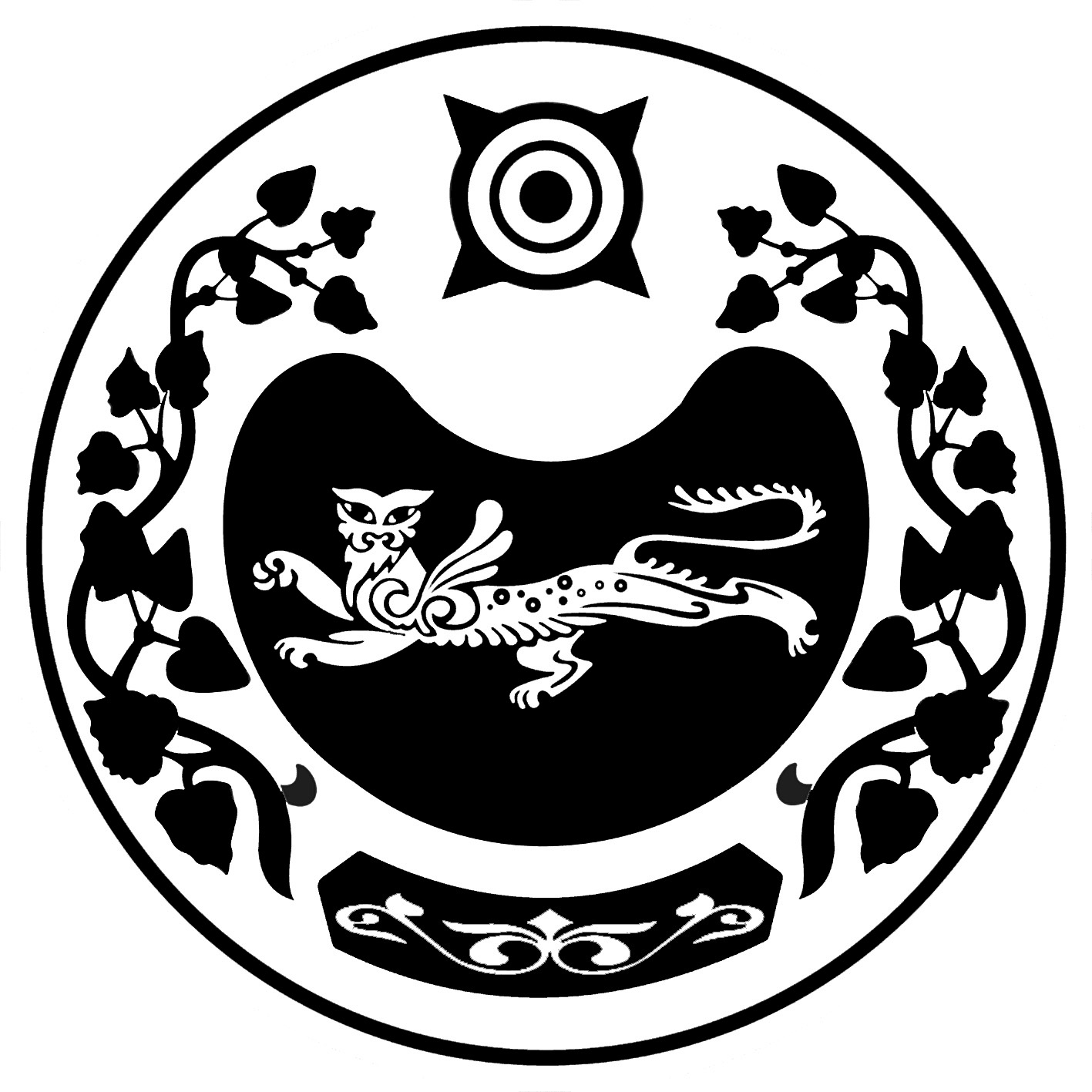 СОВЕТ ДЕПУТАТОВ      МОСКОВСКОГО СЕЛЬСОВЕТАУСТЬ-АБАКАНСКОГО РАЙОНА                                                             РЕШЕНИЕ                                    от  «17 » января 2020 г.              с. Московское                    № 1О внесении изменений в Решение Совета депутатов Московского сельсовета от 05.04.2018 г. № 10 «Об утверждении Положения «Об оплате труда выборного должностного лица местного самоуправления, осуществляющего свои полномочия на постоянной основе и муниципальных служащих»В целях приведения муниципальных нормативных правовых актов в соответствие с действующим законодательством Российской Федерации, согласно Постановления Правительства Республики Хакасия от 27.11.2019 № 601 «О внесении изменений в постановление Правительства Республики Хакасия от 27.04.2010 №210 «Об утверждении нормативов формирования расходов на оплату труда депутатов, выборных должностных лиц местного самоуправления, осуществляющих свои полномочия на постоянной основе, муниципальных служащих в Республике Хакасия, руководствуясь ст. 41 Устава муниципального образования Московский сельсовет, Совет депутатов Московского сельсовета РЕШИЛ:    1. Внести изменения в Решение Совета депутатов Московского сельсовета от 05.04.2018г №10 «Об утверждении Положения «Об оплате труда выборного должностного лица местного самоуправления, осуществляющего свои полномочия на постоянной основе и муниципальных служащих, в приложение №1 к Положению «Об оплате труда выборного должностного лица местного самоуправления, осуществляющего свои полномочия на постоянной основе и муниципальных служащих».- приложение №1 к Положению «Об оплате труда выборного должностного лица местного самоуправления, осуществляющего свои полномочия на постоянной основе и муниципальных служащих» читать в новой редакции:Должностной оклад выборного должностного лица местного самоуправления, осуществляющего свои полномочия на постоянной основе.- приложение №2 к Положению «Об оплате труда выборного должностного лица местного самоуправления, осуществляющего свои полномочия на постоянной основе и муниципальных служащих» читать в новой редакции:Должностные оклады муниципальных служащих Московского сельсоветаГлава Московского сельсовета                                   А.Н. АлимовНаименование должностиПериодДолжностной оклад1Глава Московского сельсоветас 01.01.202012114Группа должностейНаименование должностейПериодДолжностной оклад1234МладшаяСпециалист 1 категории01.01.20207554